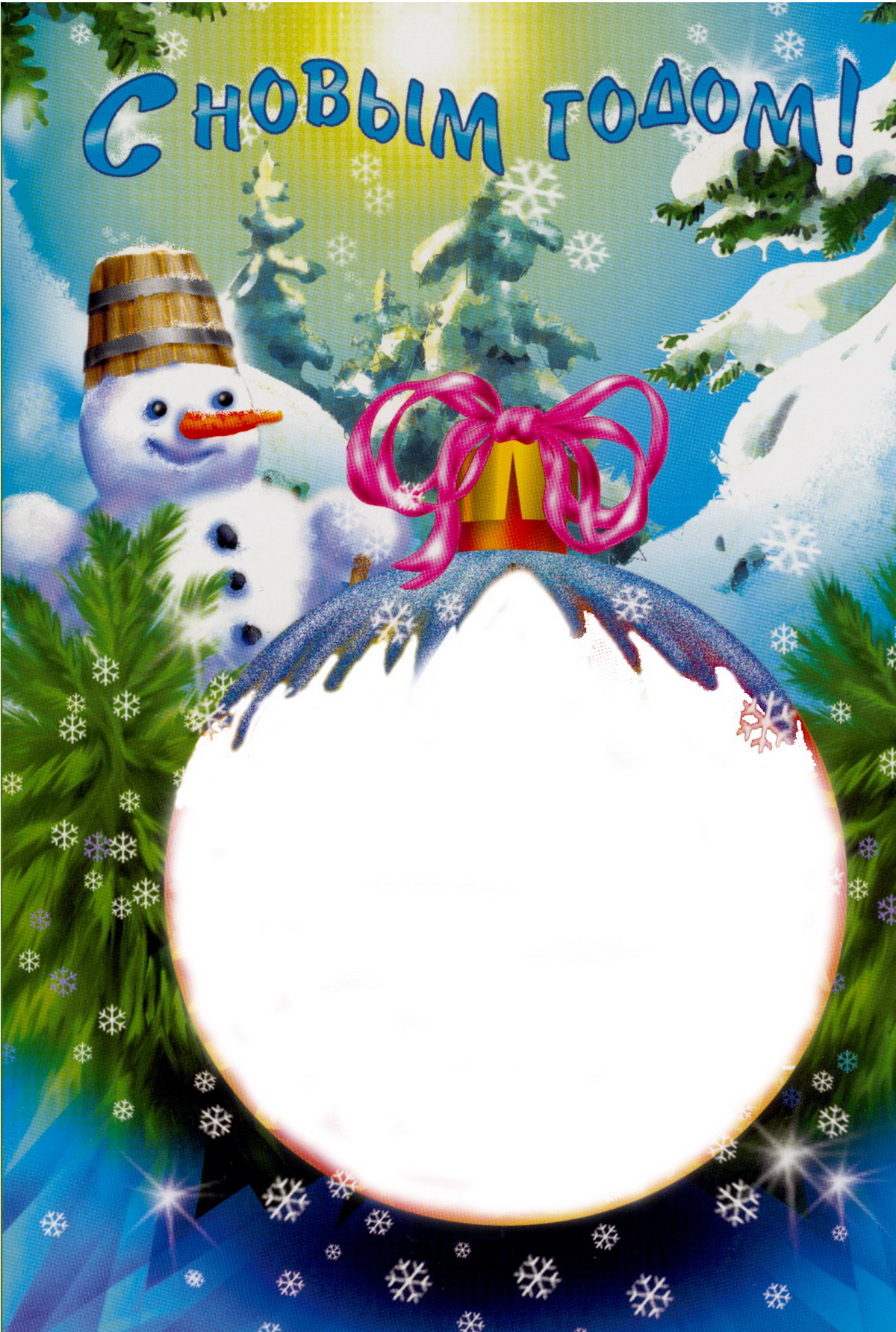 Сценарий новогодних весёлых стартов«НОВОГОДНИЙ ШАР»Участники: команды  учащихся школы Место проведения: спортивный зал МКОУ «Далматовская НОШ»Оборудование и инвентарь: стойки, матыВедущие: Дозморова Ольга Викторовна (учитель ф.к), помощники- освобожденные учащиеся классов.Цель: формирование у обучающихся культуры сохранения и совершенствования собственного здоровья.Задачи: совершенствовать развитие физических качеств посредством эстафет; воспитывать дружный коллектив, чувство товарищества и взаимопомощи. Ход мероприятияДамы и господа! Случилось страшное горе!В связи с инфляцией, спекуляцией и кое-какими ведьминскими штучками наступление нового 2017года отменяется! Отныне и впредь, и во веки веков все население Земли будет жить в старом 2016 году!Новый год отказался приходить к людям, которые умеют только работать, работать, работать... как батарейки Энерджайзер, то есть в десять раз дольше обычных, и совсем разучились отдыхать! Сегодня в 11 часов дня по московскому времени Дед Мороз сделал открытое заявление в прессе, в котором сказано, цитирую: Люди стали чересчур взрослыми, даже дети! Так больше продолжаться не может, а потому я, Дед Мороз, в знак выражения протеста объявляю зимовку глубокого замерзания и отказываюсь дарить подарки и творить чудеса до тех пор, пока люди не одумаются и не докажут, что в их жизни все-таки осталось место празднику. Конец цитаты.  В срочном порядке президент Владимир Владимирович Путин, издал указ от 12.12.2016.. г. № НГ 2017/ СГ 20127 «О проведении масштабных праздничных мероприятий» в знак доказательства всей серьезности намерений человечества встретить Новый год.И нам с вами, уважаемые друзья, сегодня предстоит спасти страну и все человечество от вечного прозябания в старом году и приблизить наступление долгожданного нового года!Мы верим в вас, дорогие друзья! Ура! Ура! Ура!  (После этого объявляется о начале веселых стартов)И так, мы начинаем самую весёлую из всех спортивных и самую спортивную из всех весёлых игр – "Весёлые старты”! И наш спортивный зал превращается в весёлый стадион! Участники соревнований будут состязаться в силе, ловкости, смекалке, быстроте! Мы думаем, что наши участники готовы принять участие в соревнованиях. Команды прошу занять места. Приветствуем наши команды.1 конкурс – «Приветствие» Команды приветствуют друг друга, сообщают название и девиз своих команд.2 конкурс – «Мандаринчики» (20 мандаринов, 8 конусов, 2 корзины)Что за новый год без мандариновИми вы наполните корзиныК конусу любому подбегайтеЕсть, там сладкий фрукт иль нетСкорее угадайте.3 конкурс  Игра «Это правда, детвора?»Дед Мороз веселье любитИ на праздник к нам прибудет.Это правда, детвора?Отвечайте дружно… («Да!»)Дед Мороз приходит в мае,На барабане он играет,Дайте мне скорей ответ,Это правда, дети… («Нет!»)Он подарки нам несетИ о елочке поет.Это правда, детвора?Отвечайте дружно… («Да!»)Дед тот хитрый, как лиса,И кусается всегда.Дайте мне скорей ответ,Это правда, дети… («Нет!»)У дедушки есть лучший друг,Снеговик его зовут.Это правда, детвора?Отвечайте дружно… («Да!»)Дед Мороз живет в дупле,Всех пугает в темноте.Дайте мне скорей ответ,Это правда, дети… («Нет!»)Любит дедушка игратьИ у елочки плясать.Это правда, детвора?Отвечайте дружно… («Да!»)4 конкурс "Хоккей".Во дворе с утра игра, 
Разыгралась детвора. 
Крики: «шайбу!», «мимо!», «бей!» - 
Значит там игра - …. (хоккей)По сигналу каждому игроку нужно ведением мяча клюшкой пробежать между стойками и вернуться назад таким же образом.5 конкурс "Снежный ком" У каждой команды снежный ком в виде резинового шара. Снежный ком у участников, стоящих в колонне первыми. Ноги у детей на ширине плеч. По сигналу дети начинают перекатывать снежный ком между ног от первого участника к последнему. Команда, которая  выполняет задание первой -  выигрывает.6 конкурс "Рукавички". Ой, что было! Ой, что было! 
Сколько было хохота! 
Рукавички я забыла,
Вот что было плохо-то!Первые номера надевают рукавички, добегают до стойки и возвращаются. Передают рукавички второму игроку и так далее.7 конкурс «На метле»Видели мы все не мало,Но такого не бывало –Эстафета на метелкеИз сосны или из елки.Метла в каждой команде, словно эстафету они передают ее друг другу, пробежав верхом на метле и не сбив кегли. Если сбили вернуться и поставить, потом продолжать.8 конкурс "Поздравление по телефону". Каждый участник по очереди должен добежать до стула взять телефон и громко поздравить "С Новым годом!" 9 конкурс «Символ года». У каждого участника в руках фрагмент символа года (Год "Петуха"), участник по сигналу добегает до ориентира и оставляет там фрагмент, бежит обратно передав эстафету, как только команда сложила все фрагменты подбегает вся команда и собирает пазл.   Команда, которая  выполняет задание первой -  выигрывает.10 конкурс "Пожелание командам" Каждой команде нужно было составить поздравление команде соперников.В уменьях ваших мы не сомневалисьДаём вам время, чтобы отдышалисьА судьи огласят все результатыНадеемся что вы им очень рады.Вот и подошла к концу самая весёлая из всех спортивных и самая спортивная из всех весёлых игр! Каждая команда получает грамоты за участие в весёлых стартах.ПРИЛОЖЕНИЕ 1СИМВОЛ ГОДА (ПАЗЛ)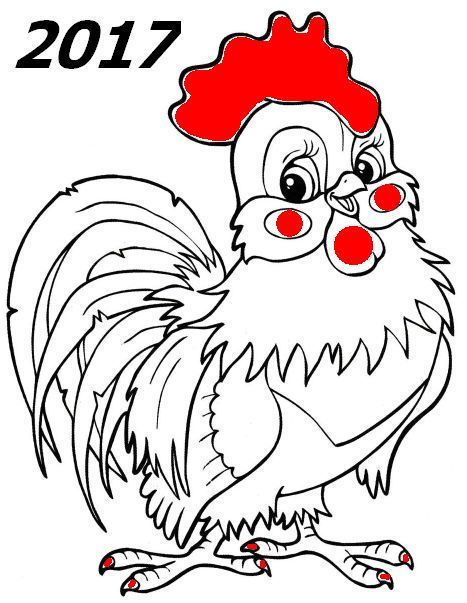 ПРИЛОЖЕНИЕ 2